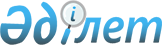 О внесении изменений в приказ Министра энергетики Республики Казахстан от 15 марта 2023 года № 106 "Об утверждении инструкции по организации антитеррористической защиты объектов нефтегазовой отрасли, уязвимых в террористическом отношении, находящихся в ведении Министерства энергетики Республики Казахстан"Приказ и.о. Министра энергетики Республики Казахстан от 19 сентября 2023 года № 346. Зарегистрирован в Министерстве юстиции Республики Казахстан 21 сентября 2023 года № 33447
      ПРИКАЗЫВАЮ:
      1. Внести в приказ Министра энергетики Республики Казахстан от 15 марта 2023 года №106 "Об утверждении инструкции по организации антитеррористической защиты объектов нефтегазовой отрасли, уязвимых в террористическом отношении, находящихся в ведении Министерства энергетики Республики Казахстан" (зарегистрирован в реестре государственной регистрации нормативных правовых актов за № 32078) следующие изменения:
      в Инструкции по организации антитеррористической защиты объектов нефтегазовой отрасли, уязвимых в террористическом отношении, находящихся в ведении Министерства энергетики Республики Казахстан, утвержденной указанным приказом:
      пункт 84 изложить в новой редакции: 
      "84. Паспорт антитеррористической защищенности объекта составляется в двух экземплярах с одновременной разработкой электронного варианта, согласно типовому паспорту антитеррористической защищенности объектов, уязвимых в террористическом отношении, утвержденному совместным приказом Министра внутренних дел Республики Казахстан от 14 июня 2023 года № 481 и Председателя Комитета национальной безопасности Республики Казахстан от 26 июня 2023 года № 51/қе (зарегистрирован в реестре государственной регистрации нормативных правовых актов за № 32950) и согласно требований к организации антитеррористической защиты объектов, уязвимых в террористическом отношении, утвержденных постановлением Правительства Республики Казахстан от 6 мая 2021 года № 305.";
      в приложении 5:
      строку, порядковый номер 84, изложить в новой редакции:
      "
      ".
      2. Департаменту разработки и добычи нефти Министерства энергетики Республики Казахстан в установленном законодательством порядке обеспечить:
      1) государственную регистрацию настоящего приказа в Министерстве юстиции Республики Казахстан;
      2) размещение настоящего приказа на интернет-ресурсе Министерства энергетики Республики Казахстан;
      3) в течении десяти рабочих дней после государственной регистрации настоящего приказа в Министерстве юстиции Республики Казахстан предоставление в Департамент юридической службы Министерства энергетики Республики Казахстан сведений об исполнении мероприятий, предусмотренных подпунктами 1) и 2) настоящего пункта.
      3. Контроль за исполнением настоящего приказа возложить на курирующего вице-министра энергетики Республики Казахстан.
      4. Настоящий приказ вводится в действие по истечении десяти календарных дней после дня его первого официального опубликования.
      "СОГЛАСОВАН"Министерство внутренних делРеспублики Казахстан
      "СОГЛАСОВАН"Комитет национальной безопасностиРеспублики Казахстан
      "СОГЛАСОВАН"Служба государственной охраныРеспублики Казахстан
					© 2012. РГП на ПХВ «Институт законодательства и правовой информации Республики Казахстан» Министерства юстиции Республики Казахстан
				
84
Паспорт антитеррористической защищенности объекта составляется в двух экземплярах с одновременной разработкой электронного варианта, согласно типовому паспорту антитеррористической защищенности объектов, уязвимых в террористическом отношении, утвержденному совместным приказом Министра внутренних дел Республики Казахстан от 14 июня 2023 года № 481 и Председателя Комитета национальной безопасности Республики Казахстан от 26 июня 2023 года № 51/қе (зарегистрирован в реестре государственной регистрации нормативных правовых актов за № 32950) и согласно требований к организации антитеррористической защиты объектов, уязвимых в террористическом отношении, утвержденных постановлением Правительства Республики Казахстан от 6 мая 2021 года № 305.
      исполняющий обязанностиМинистра энергетикиРеспублики Казахстан

Ж. Нурмаганбетов
